PůdaVznikla zvětráváním hornin.Zvětrávání = vítr horniny obrušuje, voda je omílá, změnou teploty hornina puká. Hornina se rozdrobí na malé kousky.Humus – vzniká rozkladem uhynulých rostlin a živočichů                 humus půdu zúrodňuje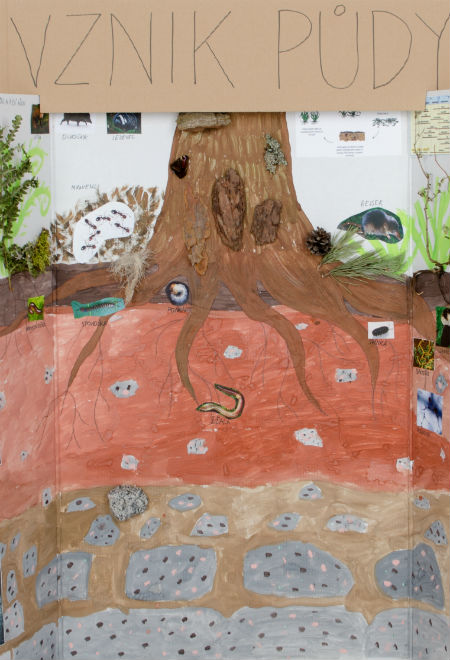 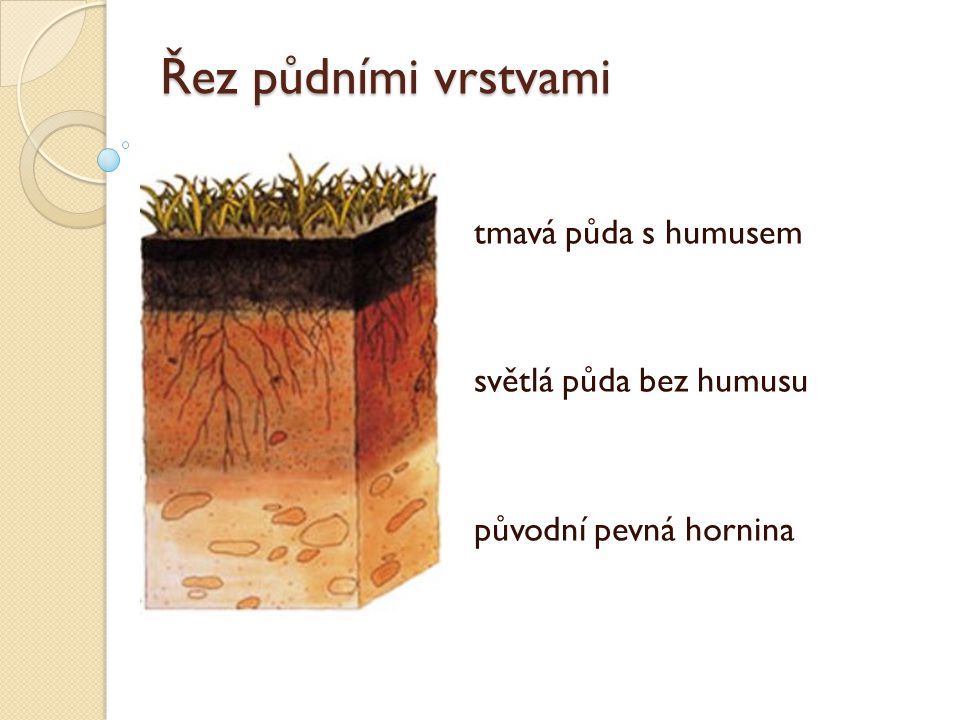 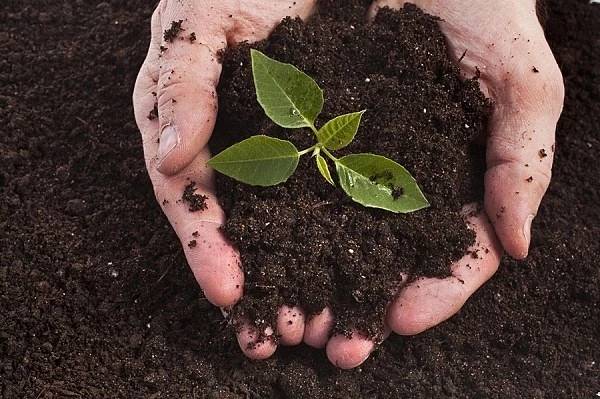 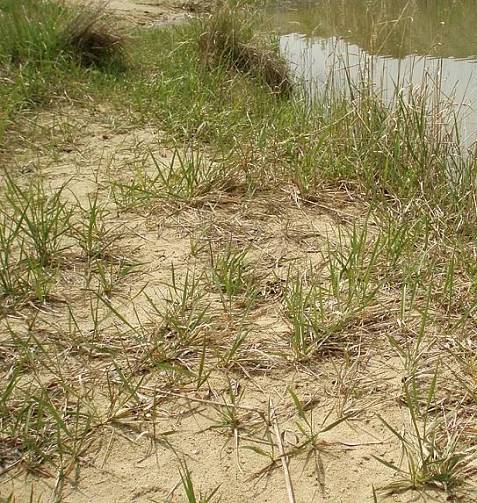 